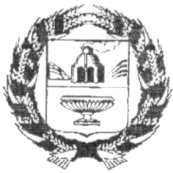 АДМИНИСТРАЦИЯ  СТАРОДРАЧЕНИНСКОГО СЕЛЬСОВЕТА ЗАРИНСКОГО РАЙОНА АЛТАЙСКОГО КРАЯПОСТАНОВЛЕНИЕс.Стародраченино24.07.2023                                                                                                № 18 Об исполнении бюджета муници-пального образования Стародра-ченинский сельсовет Заринскогорайона Алтайского края за второйквартал 2023 года        В соответствии с Бюджетным кодексом Российской Федерации,  со статьей  54 Устава муниципального образования Стародраченинский сельсовет Заринского района Алтайского края, решением Совета депутатов Стародраченинского сельсовета  от 29.06.2021 №17 «Об утверждении Положения о бюджетном процессе и  финансовом контроле  в муниципальном образовании Стародраченинский сельсовет Заринского района Алтайского края», Администрация сельсоветаПОСТАНОВЛЯЕТУтвердить отчет об исполнении бюджета  муниципального образования Стародрачениснкий сельсовет Заринского района Алтайского края за  второй  квартал 2023 года (прилагается)Направить отчет об исполнении бюджета в постоянную комиссию по  бюджету, налоговой и кредитной политике Совета депутатов Стародраченинского сельсовета .Настоящее постановление подлежит  размещению на официальном сайте Администрации Заринского района, на информационных стендах  Администрации  сельсовета в установленном порядке.Настоящее постановление  вступает в силу после его обнародования.Глава Администрации сельсовета                                                                                                  В.Н.СтоляроваОТЧЕТоб исполнении бюджета муниципального образования Стародраченинский сельсовет Заринского района Алтайского края за 2 квартал 2023 годаТаблица 1Исполнение бюджета по доходам, расходам  и источникам финансирования дефицита бюджета муниципального образования Стародраченинский сельсовет Заринского района Алтайского края за 2 квартал 2023 годатыс. руб.ПРИЛОЖЕНИЕк постановлению Администрации Стародраченинского сельсовета Заринского района Алтайского краяот 24.07.2023  № 18 Наименование показателейУточненный план годаИсполнение за 2 квартал 2023 года123ДОХОДЫНалоговые доходы868,0152,8в том числеНалог на доходы физических лиц38,015,9Единый сельскохозяйственный налог2,00Налог на имущество физических лиц73,07,6Земельный налог748,0124,1Государственная пошлина за совершение нотариальных действий должностными лицами органов местного самоуправления, уполномоченными в соответствии с законодательными актами Российской Федерации на совершение нотариальных действий7,05,2Неналоговые доходы542,0250,4в том числеДоходы от сдачи в аренду имущества, находящегося в оперативном управлении органов управления сельских поселений и созданных ими учреждений (за исключением имущества муниципальных бюджетных и автономных учреждений)78,020,8Доходы, поступающие в порядке возмещения расходов, понесенных в связи с эксплуатацией имущества463,0229,6Административные штрафы, установленные законами субъектов Российской Федерации об административных правонарушениях1,00Безвозмездные поступления, всего4794,31746,8в том числеДотации бюджетам сельских поселений на выравнивание бюджетной обеспеченности из бюджетов муниципальных районов124,563,4Субвенции бюджетам сельских поселений на осуществление первичного воинского учета на территориях, где отсутствуют военные комиссариаты117,458,7Межбюджетные трансферты, передаваемые бюджетам муниципальных образований на осуществление части полномочий по решению вопросов местного значения в соответствии с заключенными соглашениями926,0462,0Прочие межбюджетные трансферты, передаваемые бюджетам сельских поселений3756,71293,0Возврат прочих остатков субсидий, субвенций и иных межбюджетных трансфертов, имеющих целевое назначение, прошлых лет из бюджетов сельских поселений-130,3-130,3ВСЕГО ДОХОДОВ6204,32150,0РАСХОДЫ01 Общегосударственные вопросы1602,2744,80104 Функционирование Правительства Российской  Федерации, высших исполнительных органов государственной власти субъектов Российской Федерации, местных администраций862,9409,50111 Резервные фонды5,000113 Другие общегосударственные вопросы734,3335,302 Национальная оборона117,458,40203 Осуществление первичного воинского учета на территориях, где отсутствуют военные комиссариаты117,458,403 Национальная  безопасность и правоохранительная деятельность78,06,60310 Защита населения и территорий от чрезвычайных ситуаций природного и техногенного характера, гражданская оборона78,06,604 Национальная экономика997,6453,60401 Общеэкономические вопросы90,612,20409 Дорожное хозяйство (дорожные фонды)853,0387,40412 Другие вопросы в области национальной экономики54,054,005 Жилищно-коммунальное хозяйство1474,3149,10502 Коммунальное хозяйство1409,3145,80503 Благоустройство65,03,308 Культура, кинематография           2289,91315,40801 Культура1117,8593,90804 Другие вопросы в области культуры, кинематографии1172,1721,511 ФИЗИЧЕСКАЯ КУЛЬТУРА И СПОРТ90,065,811 02 Массовый спорт90,065,8ВСЕГО РАСХОДОВ6649,42793,7Источники финансирования дефицита бюджета муниципального образования Стародраченинский сельсовет Заринского района                                    Алтайского края,  всего-445,1-643,7в том числеизменение остатков средств-445,1-643,7